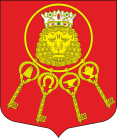 Внутригородское муниципальное образование Санкт-Петербурга муниципальный округ Владимирский округМЕСТНАЯ АДМИНИСТРАЦИЯ(МА МО МО Владимирский округ)Правды ул., д. 12, Санкт-Петербург, 191119, т/ф +7(812) 713-27-88, +7(812) 710-89-41, e-mail:  sovetvo@mail.ruсайт: владимирскийокруг.рф,  ИНН  7840328382   КПП  784001001   ОКТМО  40913000   ОГРН  1057813015149ПОСТАНОВЛЕНИЕ17.06.2022									                     № 02-03/183В соответствии с Федеральным законом от 27.07.2010 № 210-ФЗ «Об организации предоставления государственных и муниципальных услуг» Местная Администрация внутригородского муниципального образования Санкт-Петербурга муниципальный округ Владимирский округ ПОСТАНОВЛЯЕТ: 	1. Внести изменения в Административный регламент по предоставлению Местной Администрацией внутригородского муниципального образования Санкт-Петербурга муниципальный округ Владимирский округ, осуществляющей отдельные государственные полномочия Санкт-Петербурга по организации и осуществлению деятельности по опеке 
и попечительству, назначению и выплате денежных средств на содержание детей, переданных на воспитание в приемные семьи, в Санкт-Петербурге, государственной услуги по освобождению опекуна или попечителя от исполнения ими своих обязанностей
(далее - Регламент):	1.1. Изложить пункт 2.8 Регламента в следующей редакции: «Основаниями для отказа в приеме документов, необходимых для предоставления государственной услуги, являются: наличие в документах повреждений, которые не позволяют однозначно истолковать их содержание;заявитель не указал в заявлении свои фамилию, имя, отчество (последнее - при наличии), адрес электронной почты, если ответ должен быть направлен в форме электронного документа, и почтовый адрес, если ответ должен быть направлен в письменной форме».	1.2. Изложить пункт 2.9 Регламента в следующей редакции: «Основания для приостановления и (или) отказа в предоставлении государственной услуги.	2.9.1. Основания для приостановления предоставления государственной услуги действующим законодательством не предусмотрены.	2.9.2. Перечень оснований для отказа в  предоставлении государственной услуги.Решение об отказе в предоставлении государственной услуги по освобождению опекуна или попечителя от исполнения ими своих обязанностей, принимается в следующих случаях:заявление о предоставлении государственной услуги по освобождению опекуна или попечителя от исполнения им своих обязанностей не соответствует требованиям, предусмотренным настоящим административным регламентом;не представлены документы, необходимые в соответствии с нормативными правовыми актами для предоставления государственной услуги по освобождению опекуна или попечителя от исполнения им своих обязанностей, подлежащие представлению заявителями;заявитель, указанный в заявлении, был освобожден или отстранен от исполнения обязанностей опекуна или попечителя в отношении подопечного, указанного в заявлении, решением органа опеки и попечительства;заявитель, указанный в заявлении, обратился в орган местного самоуправления 
за предоставлением государственной услуги по освобождению опекуна или попечителя 
от исполнения им своих обязанностей не по месту жительства или месту пребывания подопечного, в отношении которого ранее была установлена опека или попечительство;представленные заявителем документы имеют неудостоверенные исправления, нечитаемые части текста либо нечитаемые оттиски штампов и печатей, наличие которых 
не позволяет однозначно толковать их содержание.заявитель представил копии документов, не заверенные нотариально, 
без предъявления оригиналов документов или их нотариально заверенных копий;заявление о предоставлении государственной услуги по освобождению опекуна или попечителя от исполнения им своих обязанностей содержит просьбу заявителя, противоречащую действующему законодательству Российской Федерации».	1.3. Дополнить пункт 4.4 Регламента  абзацем 4 следующего содержания: «По результатам проведения проверок Глава Местной Администрации принимает решение 
в соответствии с трудовым законодательством и законодательством о прохождении муниципальной службы».2. Настоящее постановление вступает в силу со дня его официального опубликования (обнародования).3. Контроль за выполнением настоящего постановления возложить на руководителя отдела опеки и попечительства Местной Администрации внутригородского муниципального образования Санкт-Петербурга муниципальный округ Владимирский округ. О внесении изменений в Административный регламент по предоставлению Местной Администрацией внутригородского муниципального образования Санкт-Петербурга муниципальный округ Владимирский округ, осуществляющей отдельные государственные полномочия Санкт-Петербурга 
по организации и осуществлению деятельности по опеке и попечительству, назначению и выплате денежных средств на содержание детей, переданных на воспитание в приемные семьи, в Санкт-Петербурге, государственной услуги по освобождению опекуна или попечителя от исполнения ими своих обязанностей, утвержденный постановлением Местной Администрации внутригородского муниципального образования Санкт-Петербурга муниципальный округ Владимирский округ от 02.02.2021 № 02-03/49Глава Местной Администрации                                          П.Г. Небензя